Žádost o poskytnutí informacedle zákona č. 106/1999 Sb. o svobodném přístupu k informacím.Příjmení a jméno, titul:Bydliště: 						Datum narození:Obec: 							PSČ:Ulice, č. p. 					Tel./fax: 			E-mail:Text žádosti:V(e)		dne podpis žadatele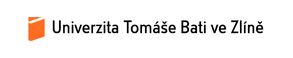 :Univerzita Tomáše Bati ve Zlíněnám. T. G. Masaryka 5555, 760 01 Zlíntel.: 576 038 120, fax: 576 032 121,e-mail: podatelna@utb.czDatum doručení:Č. j.:Předběžná cena: